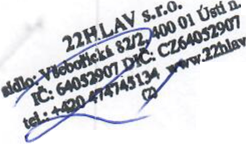 SMLOUVA O POSKYTOVÁNÍ AUDITORSKÝCH SLUŽEB uzavřená podle § 1724 a násl., zákona ě. 89/2012 Sb., občanský zákoník, v platném znění a ve smyslu zákona č. 93/2009 Sb., o auditorech, v platném znění mezi následujícími smluvními stranami:Odběratel:	Výzkumný ústav rostlinné výroby, v. v. i.Adresa:	Drnovská 507/73, 161 00 Praha - RuzyněIČ:	00027006DIČ:	CZ00027006Zastoupený: RNDr. Mikulášem Madarasem, Ph.D., ředitelem organizace3. Dodavatel:	22HLAV s.r.o.Adresa:	Všebořická 82/2, 400 01 Ústí nad LabemIČ:	64052907DIČ:	CZ64052907Spisová zn.: C 10016 vedená u Krajského soudu v Ústí nad Labem Zastoupený: Ing. Miroslavou Nebuželskou, jednatelkou společnostiI.Předmět smlouvyDodavatel se zavazuje provést pro odběratele audit projektu výzkumu, vývoje a inovací s názvem „Technologie pro dlouhodobé strategické skladování hmotných rezerv (obilnin, luštěnin)“, identifikační kód „VH20182021038“ za období 01.07.2018 - 31.12.2021.Dodavatel zpracuje a předloží odběrateli zprávu o auditu projektu. Zpráva bude zpracována v souladu příslušnými ustanoveními zákona č. 93/2009 Sb., o auditorech ve znění pozdějších předpisů, profesními standardy Komory auditorů ČR, tj. především Mezinárodními auditorskými standardy včetně příslušných pokynů pro praxi a dále v souladu se Zákonem č. 320/2001 Sb. ze dne 9. srpna 2001, o finanční kontrole ve veřejné správě a o změně některých zákonů, ve znění pozdějších předpisů.V rámci auditu dodavatel ověří věcné a časové souvislosti nákladů vyúčtovaných na řešení projektu v letech 2018 až 2021, průkaznost vedení oddělené účetní evidence o nákladech určených na řešení projektu a správnost účtování o přijetí a použití poskytnutých finančních prostředků. Prověří existenci vlastního interního předpisu upravujícího použiti a účtování finančních prostředků určených na řešení projektu a správnost údajů o čerpání finančních prostředků na řešení projektu.Předmět smlouvy se považuje za splněný dnem předání auditorské zprávy odběrateli.Zpráva o auditu bude vyhotovena a předána odběrateli v elektronické podobě opatřena zaručeným podpisem auditora.II.Termín plněníKonkrétní termín ověření bude vzájemně v dostatečném předstihu potvrzen.III.Cena a platební podmínkyDodavateli náleží za činnost vymezenou touto smlouvou finanční odměna ve výši70 000 Kč plus DPH, tj. 84 700 Kč včetně DPH.Odměna byla propočtena s přihlédnutím k časovému rozsahu práce a její odborné úrovni a odpovědnosti. Odměna je stanovena jako konečná a zahrnuje veškeré práce, které dodavatel musí provést, aby mohl odpovědně vydat zprávu auditora, včetně cestovného.Odměna je splatná na základě faktury vystavené dodavatelem. Splatnost faktury činí 14 dnů ode dne doručení odběrateli. Úrok z prodlení v placení faktury se stanovuje ve výši 0,02 % z fakturované částky za každý den prodlení.IV.Práva a povinnosti smluvních stranDodavatel je povinen:Provést nezávislé ověření projektu dle článku I. a vydat o tomto ověření v souladu s příslušnými předpisy a ustanoveními zprávu nezávislého auditora.Provádět audit v souladu s požadavky na zprávu auditora a v souladu se zákonem č. 93/2009 Sb., o auditorech, dále v souladu se Zákonem č. 320/2001 Sb. ze dne 9. srpna 2001, o finanční kontrole ve veřejné správě a o změně některých zákonů, ve znění pozdějších předpisů, a v souladu s relevantními Mezinárodními standardy.Prověřit takové podklady, které uzná za dostačující k tomu, aby mohl činit příslušné závěry.Odběratel je povinen:Poskytovat dodavateli součinnost k provedení auditu.Předložit dodavateli závěrečné dokumenty projektu vyžádané auditorem pro přiložení k auditorské zprávě (zejména finanční část).Poskytnout dodavateli všechny podklady, doklady a informace nutné k provedení auditu, které budou auditorem vyžádány.Jmenovat kontaktní osobu, se kterou budou řešeny problémy v průběhu provádění auditu.Nenavázat bez písemného souhlasu dodavatele žádnou přímou smluvní spolupráci s pracovníky dodavatele, zejména s nimi neuzavřít zaměstnanecký poměr, a to v průběhu platnosti této smlouvy nebo během jednoho roku od ukončení platnosti této smlouvy. V případě, že odběratel poruší toto ustanovení smlouvy, náleží dodavateli smluvní pokuta ve výši 1 000 000 Kč.v.Ochrana osobních údajůPřijde-li dodavatel při plnění svých povinností podle této Smlouvy do styku s Osobními údaji, zavazuje se tento při zpracování osobních údajů dodržovat veškeré platné a účinné právní předpisy, zejména nařízení Evropského parlamentu a Rady (EU) č. 2016/679 o ochraně fyzických osob v souvislosti se zpracováním osobních údajů a o volném pohybu těchto údajů a o zrušení směrnice 95/46/ES (dále jen „Obecné nařízení“).Dodavatel získává osobní údaje na vyžádání od odběratele. Od jejich předání jsou osobní údaje součástí spisu auditora, jehož je dodavatel správcem.Dodavatel se zavazuje technicky a organizačně zabezpečit osobní údaje získané od odběratele a nakládat s nimi v souladu s Obecným nařízením. Osobní údaje budou zpracovávány prostřednictvím výpočetní techniky a přístup k nim musí být dostatečným způsobem zabezpečen, aby nemohlo dojít k neoprávněnému nebo nahodilému přístupu k osobním údajům, k jejich neoprávněné změně, zničení či jinému zneužití.Dodavatel se dále zavazuje udržovat veškeré informace zjištěné při plnění této smlouvy v tajnosti, nezveřejňovat je ve vztahu k třetím osobám. Povinnost mlčenlivosti trvá i po skončení účinnosti této Smlouvy.VI.Ostatní ujednáníSmlouva je sepsána ve dvou vyhotoveních, z nichž po jednom obdrží každá ze smluvních stran. Dodatky k této smlouvě mohou být sjednány pouze písemně.Účastníci této smlouvy prohlašují, že souhlasí s jejím obsahem, že tato byla sepsána na základě pravdivých údajů, jejich pravé a svobodné vůle a nebyla ujednána v tísni ani za jinak jednostranně nevýhodných podmínek. Na důkaz toho připojují své podpisy.V Praze dne "5 ‘11- 2021 jednatelka společnosti ředitel organizace